 АДМИНИСТРАЦИЯ 
ЛЕНИНСКОГО  МУНИЦИПАЛЬНОГО  РАЙОНА
ВОЛГОГРАДСКОЙ ОБЛАСТИ_____________________________________________________________________________ПОСТАНОВЛЕНИЕ (ПРОЕКТ)от          № «О внесении изменений в постановление администрации Ленинского муниципального района Волгоградской области от  24.10.2017  № 523 «Об утверждении муниципальной программы «Программа по энергосбережению и повышению энергетической эффективности Ленинского муниципального района Волгоградской области»     В соответствии с решением Ленинской районной Думы от        .2017г.  №       «О бюджете Ленинского муниципального района на 2018 год и на плановый период 2019 и 2020 годов», руководствуясь статьей 22 Устава Ленинского муниципального района Волгоградской области, администрация Ленинского муниципального района      ПОСТАНОВЛЯЕТ:      1. Внести изменения в постановление администрации Ленинского муниципального района Волгоградской области от  24.10.2017  № 523 «Об утверждении муниципальной программы  «Программа по энергосбережению и повышению энергетической эффективности Ленинского муниципального района Волгоградской области» следующего содержания:1.1.Заголовок постановления изложить в следующей редакции: «Об утверждении муниципальной программы Ленинского муниципального района Волгоградской области «Программа по энергосбережению и повышению энергетической эффективности Ленинского муниципального района»; 1.2.Пункт 1 резолютивной части постановления изложить в следующей редакции: «Утвердить муниципальную программу Ленинского муниципального района Волгоградской области «Программа по энергосбережению и повышению энергетической эффективности Ленинского муниципального района» ;2. Внести изменения в муниципальную программу Ленинского муниципального района Волгоградской области «Программа по энергосбережению и повышению энергетической эффективности Ленинского муниципального района Волгоградской области», утвержденную постановлением администрации Ленинского муниципального района Волгоградской области от  24.10.2017  № 523 (далее – Программа) следующего содержания:2.1. Заголовок Паспорта программы изложить в следующей редакции: «Паспорт муниципальной программы Ленинского муниципального района Волгоградской области «Программа по энергосбережению и повышению энергетической эффективности Ленинского муниципального района»;2.2.  В Паспорте Программы  позицию «Объемы и источники финансирования программы  (подпрограммы)» изложить в следующей редакции:«Финансирование Программы осуществляется за счет средств бюджета Ленинского муниципального района, и иных источников финансирования в объеме 3255,00 тысяч рублей, в том числе из бюджета Ленинского муниципального района: 2018 год – 250,00 тысяч рублей;2019 год – 250,00 тысяч рублей;2020 год – 250,00 тысяч рублей;2021 год -  600,00   тысяч рублей;2022 год -  805,00   тысяч рублей;2023 год -  1100,00   тысяч рублей»;2.3. Раздел 5 Программы «Обоснование объема финансовых ресурсов, необходимых для реализации муниципальной программы» изложить в следующей редакции: «Для запуска механизмов реализации Программы необходимо реализовать первоочередные мероприятия. Общее финансирование  первоочередных мероприятий по сокращению энергетических издержек на 2018-2023 годы составляет 3255,00 тысяч рублей, в том числе из бюджета Ленинского муниципального района:  2018 году – 250,00 тысяч рублей,2019 году – 250,00 тысяч рублей, 2020 году – 250,00 тысяч рублей, 2021 году – 600,00тысяч рублей, 2022 году – 805,00 тысяч рублей, 2023 году – 1100,00 тысяч рублей. Источники финансирования: средства бюджета Ленинского муниципального района и иные источники.В процессе реализации Программы объемы финансовых средств, направляемых на ее выполнение, будут корректироваться. Конкретные мероприятия Программы и объемы ее финансирования будут уточняться ежегодно при формировании проекта бюджета Ленинского муниципального района на соответствующий финансовый год и на плановый период.»;2.4 Раздел 6 Программы «Механизмы реализации муниципальной программы» изложить в следующей редакции: «Муниципальная Программа  «Программа по энергосбережению и повышению энергетической эффективности Ленинского муниципального района» на 2018-2023 годы призвана стать важнейшим инструментом устойчивого социально-экономического развития Ленинского муниципального района в рамках современной районной политики. Программа предусматривает объединение усилий общественных органов, государственных законодательных и исполнительных органов власти, органов местного самоуправления, банковских и инвестиционно-финансовых структур, проектных и строительных организаций, учебных заведений и населения. Программа реализуется в соответствии с постановлением администрации Ленинского муниципального района    от 27.04.2016 № 204 «Об утверждении Порядка разработки, реализации и оценки эффективности муниципальных программ Ленинского муниципального района Волгоградской области» (в редакции постановления от  16.12.2016  № 568, от 11.07.2016 № 332, от 14.02.2017 № 61, от 13.03.2017 № 112, от 05.04.2017 № 167, от 17.05.2017 № 240, от 24.07.2017 № 342), в соответствии с Федеральным законом Российской Федерации от 05.04.2013 № 44-ФЗ «О размещении заказов на поставки товаров, выполнение работ, оказании услуг для государственных и муниципальных нужд»,  а также иным законодательством, регулирующим муниципальные заказы. Общее руководство и контроль по реализации Программы осуществляет ответственный исполнитель. Рабочие группы по разработке и реализации мероприятий в организациях с участием муниципального образования и повышению энергетической эффективности этих учреждений  администрации Ленинского района осуществляют:- подготовку ежегодной информации о расходовании бюджетных средств;- подготовку ежегодных отчетов о ходе реализации Программы;- подготовку предложений о внесении изменений и дополнений в Программу;- подготовку ежегодной заявки на финансирование мероприятий Программы из областного и федерального бюджета на текущий год и на плановый период;- контроль за эффективным использованием бюджетных средств на реализацию мероприятий Программы». 2.5.Раздел  7 Программы «Перечень имущества, создаваемого ( приобретаемого) в ходе реализации муниципальной программы. Сведения о правах на имущество, создаваемого(приобретаемого) в ходе реализации муниципальной программы» изложить в следующей редакции:«В ходе реализации программы будут приобретены и заменены оконные блоки в МКОУ «Ленинская СОШ № 1», МКОУ «Колобовская СОШ», МКОУ «Ильичевская СОШ», МКОУ «Коммунаровская СОШ», МКОУ «Рассветинская СОШ», МКДОУ «Детский сад № 2 «Родничок», МКДОУ «Детский сад № 5 «Солнышко», МКДОУ «Детский сад № 7 «Сказка», МБОУ ДО «Ленинская ДШИ», в здании администрации Ленинского муниципального района, будут оказаны услуги по проведению энергоаудита во всех образовательных организациях. Перечень товаров, работ и услуг включает в себя оплату проектно-сметных работ, строительно-монтажных работ, стоимость материалов, оборудования, налоги и обязательные платежи.	Срок реализации:2018 год. Общий объем финансирования – 250,00 тысяч рублей.2019 год. Общий объем финансирования – 250,00 тысяч рублей.2020 год. Общий объем финансирования – 250,00 тысяч рублей.2021 год. Общий объем финансирования – 600,00 тысяч рублей.2022 год. Общий объем финансирования – 805,00 тысяч рублей.2023 год. Общий объем финансирования – 1100,00 тысяч рублей».2.6. Формы 1,2,3 к муниципальной программе «Программа по энергосбережению и повышению энергетической эффективности Ленинского муниципального района»  изложить в новой редакции (прилагаются).3. Постановление вступает в силу с момента его подписания  и подлежит официальному обнародованию.Глава администрации                                                      Н.Н.ВарваровскийЛенинского муниципального района                                        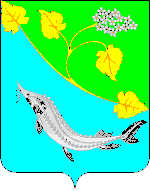 